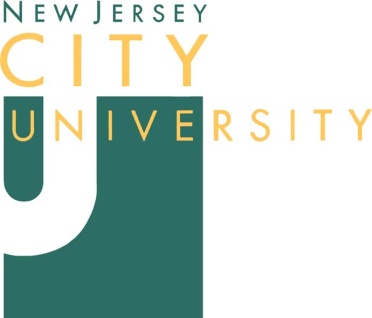 	Department of Counselor Education	2039 Kennedy Boulevard, Rossey Hall 536	Jersey City, NJ  07305-1597	Phone 201-200-3400/Fax 201-200-3405Health Resources and Services Administration (HRSA)
Behavioral Health Workforce Education and Training (BHWET) Stipend Program Application FormCohort (Check one): Cohort 7 (___) Spring 2021 – Fall 2021 / Cohort 8(___) Fall 2021 – Spring 2022Student’s Name: 	 Gothic ID: 	Address: 	Home/Cell Number: 	NJCU Email: 	 Personal Email: 	Gender: 	 Age: 	 Ethnicity: 	Citizen (check one): Yes 	 No 	 If you answered no, please state visa status: 	Current GPA (Please attach Unofficial Transcript): 	Practicum Mid-term grade: 	---------------------------------------------------------------------------------------------------------------------Specialization: 	Anticipated Internship Dates: 	Anticipated Internship Place: 	Please complete the following information if you have a site identified:Supervisor’s Name: 	Email: 	 Phone Number: 	